Отдел образования администрации Льговского районаПриказ5 марта 2021  года№ 1-11/1О проведении мониторинга«Состояние образовательного процесса в учреждениях дополнительного образования»Во исполнение плана отдела образования администрации Льговского района Курской области на 2020 год, в целях контроля за состоянием образовательного процесса в учреждениях дополнительного образования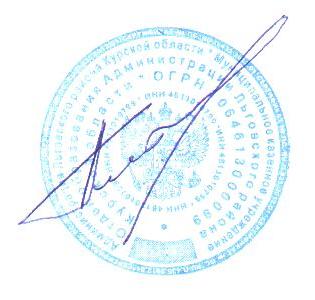 приказываю:Провести в период с 13 по 16 марта 2021 года мониторинг «Состояние образовательного процесса в учреждениях дополнительного образования»Утвердить план-задание проведения мониторинга (приложением № 1).Меркуловой М. В., главному специалисту-эксперту отдела образования администрации Льговского района материалы по итогам мониторинга оформить до 30.03.2021 года.Контроль за исполнением данного приказа оставляю за собой.Начальник отдела образования Администрации Льговского районаКурской области                                                                            Ю.Н. ПлехановПриложение № 1 к приказу отдела образования администрации Льговского района от 05.03.2021 года № План - задание к мониторингу«Состояние образовательного процесса в учреждениях дополнительного образования»Соблюдение действующего законодательства Российской Федерации в области дополнительного образования.Наличие штатного расписания, учебной нагрузки, расписания занятий,Наличие образовательной программы.План работы учреждения дополнительного образования на учебный год, на месяц.Рабочие программы педагогов, календарно-тематическое планирование.Журнал учета рабочего времени педагогов дополнительного образования.Личные дела обучающихся (заявление родителей, мед.допуск и т.д.)Списки воспитанников по объединениям.Посещаемость занятий.Отчет о работе, результативность деятельности (награды, кубки, дипломы, грамоты и т.д.)Журнал инструктажа по технике безопасности.Справки по результатам проверок занятий.